Entrega Caldeiro BiorresiduosNome e Apelidos DNI: Enderezo: Centro de Compostaxe Comunitaria que utiliza. TeléfonoCorreo Electrónico: O solicitante recibe o seguinte material:Caldeiro para a recollida de Biorresiduos.O solicitante declara:Que recibe o material en perfectas condicións de uso.Que coñece as condicións contidas no documento que acompaña asinado pola persoa responsable do Concello de Tui en material de Compostaxe e Xestión de Residuos.Condicións de entrega do Caldeiro para recollida de Biorresiduos:A persoa solicitante é usuaria do Plan de Compostaxe Municipal do Concello de Tui.A persoa solicitante permite figurar na base de datos municipal de persoas usuarias do servizo de Compostaxe Comunitario do Concello de Tui.A persoa solicitante  SI AUTORIZA,  NON AUTORIZA, a súa participación na sistema de avisos telefónicos con información e novidades sobre o Plan de Compostaxe Municipal do Concello de Tui.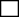 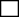 Tui, a ________de _________ de 20__.Sinatura do solicitante.                                                                Sinatura do responsable da entrega.(Enviar a compostaxe@tui.galou presentar por rexistro de entrada na casa do concello ou na sede electrónica. Máis información o 687 24 99 53)Información básica sobre protección de datos: (Regulamento (UE) 2016/679 do 27 de abril 2016, RGPD, e Lei Orgánica de Protección de Datos e garantía de dereitos dixitais, 3/2018, LOPDGDD)O Concello de Tui é o responsable do tratamento dos seus datos persoais coa finalidade de outorgar e dar publicidade nos diversos medios de comunicación que dispoña o Concello de Tui, sobre a adhesión á campaña do Plan de Compostaxe do Concello de Tui baixo a lexitimación do RGPD. art. 6.1 e) por unha misión de interese público ou exercicio de poderes públicos e por consentimento do interesado, art. 6.1.a). Comunicación dos datos: non se comunicarán os datos a terceiros sen o seu consentimento, salvo obriga legal. A/O Interesada/o pode autorizar ou non o tratamento sinalando cun «x» na caixa correspondente: SI AUTORIZO,    NON AUTORIZO, ao Concello de Tui para que publique as imaxes, vídeos e entrevistas que puideran obter da miña persoa referente á campaña descrita, na web do Concello, Redes sociais e medios informativos públicos ou Radio Municipal de Tui.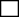 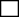 Lle asisten os dereitos de aceso, rectificación, cancelación, portabilidade e limitación que poderá exercer nas nosas oficinas ou no e-mail:  rexistro@tui.gal.  Dispón da información adicional e detallada sobre Protección de Datos na nosa web en https://concellotui.sedelectronica.gal/transparency/9f2fb297-15dd-4aad-b652-927e178b888c/, no apartado de políticas de privacidade.Firmo conforme acepto o tratamento dos meus datos nos termos descritos nos parágrafos anteriores.